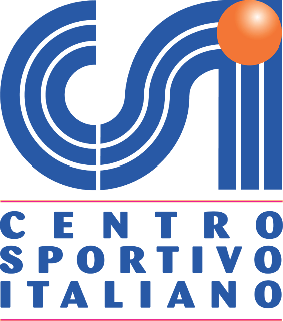 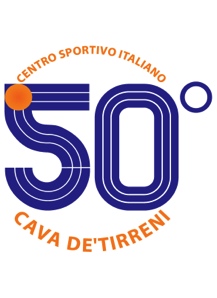 Al Coord. Tecn. NazionaleAl Coord. Tecn. RegionaleAlle Società partecipantiComunicato Ufficiale n.5PROVVEDIMENTI DISCIPLINARI Calciatori Ammoniti:Calciatori Espulsi	:Richiamo ufficiale alla soc. New Casola per ritardo nella presentazione delle distinte gare. Al prossimo ritardo sarà applicata un ammenda di € 15,00CLASSIFICA TECNICACLASSIFICA FAIR PLAYCOMUNICAZIONI IMPORTANTI ALLE SOCIETA’Si Ricorda alle società partecipanti, che è obbligatorio, anche nella prima giornata, per tutti i calciatori, essere muniti di tesserino assicurativo e documento d’identità valido. Pertanto la segreteria del CSI Cava, sarà aperta dal martedì al venerdì dalle 16.00 alle 20.00. Sabato mattina dalle 09.00 alle 12.00. Così come da regolamento nazionale, l’autocertificazione da parte del dirigente non è ritenuta valida.Si ricorda alle società sportive partecipanti, che è obbligatorio essere in regola con la posizione amministrativa, in caso contrario questa commissione, dopo un primo avvertimento verbale, escluderà d’ufficio la società non in regola.Si Prega le società partecipanti di non chiedere spostamenti gare e/o rinvii delle stesse, per non ricevere spiacevoli rifiuti.Per qualsiasi informazione potete contattare il presidente del Csi: Giovanni Scarlino (329/2349287) oppure telefonare al Csi Cava allo  089/461602SOCIETA’ PARTECIPANTI CALENDARIO PROSSIMA GIORNATAATTENZIONE ALLE GARE EVIDENZIATE CHE HANNO SUBITO VARIAZIONI RISPETTO AL CALENDARIO PUBBLICATOCommissione Calcio CSI CAVAIncontroRis.CampoASC Convivendum Calcio - Real Bracigliano3 - 0Montoro FC Materdomini - Bracigliano CECOM4 - 0Nocera Sup.US Cioranese - Giovani per sempre2 – 28–9 dcrCioraniAS Pianesi Calcio - Corner Pub1 – 12-5 dcrCava de’ TirreniASD Old Boys - Ni_ Team1 – 13-1 dcrNocera Sup.Black Lions - Virtus Nocera2 - 4SarnoNoi di Cava - New Casola4 - 1Cava de’ TirreniSquadraCalciatoreAS Pianesi CalcioDe simone giovanni AS Pianesi CalcioIorio antonio (CARTELLINO AZZURRO)AS Pianesi CalcioNigro vincenzo ASC Convivendum CalcioIannone andrea ASC Convivendum CalcioVignola gerardo Black LionsBaselice davide Black LionsGiordano giulio Bracigliano CECOMAlbano giuseppe Bracigliano CECOMDe caro vincenzo Bracigliano CECOMPepe francesco Bracigliano CECOMStellato antonio Corner PubFarina raffaele Corner PubFiore carmine Corner PubMarrazzo alfonso Corner PubRusso vincenzo FC MaterdominiNizza antonio Giovani per sempreFranzese francesco Giovani per sempreMarrazzo alfonso Giovani per sempreNapolano pietro New CasolaFolvini baldassarre (CARTELLINO AZZURRO)New CasolaMartire luigi Ni_ TeamD'arienzo gianluca Ni_ TeamPalladino luca Ni_ TeamPisapia vincenzo Noi di CavaBianco matteo Real BraciglianoPennella vincenzo US CioraneseApostolico carmine US CioraneseBartiromo antonio US CioraneseD'aponte carlo US CioraneseMaffei mirko Virtus NoceraAngrisani alfonso Virtus NoceraApicella luigi CalciatoreSquadraMotivazioneEsposito LuigiBlack LionsGG.1 di squalifica espulso per doppia ammonizioneDesiderio AlessandroCorner PubGG.3 di squalifica espulso per comportamento violento e linguaggio irriguardoso nei confronti di un avversario.AMMENDA di € 10.00PartitePartitePartitePartitePartitePartitePartitePartitePartitePartitePartitePartiteRetiRetiRetiRetiRetiRetiRetiCCCCFFFFTTTTCCFFTTTSquadraPtGVNPGVNPGVNPRSRSRSDPt
disc.Virtus Nocera5110011002200644210640,60Corner Pub5110011002200325284414,10Noi di Cava411001001210141468710,30ASC Convivendum Calcio311001001210130235328,40FC Materdomini311000000110040004040,30New Casola3110010012101101424-21,20Real Bracigliano311001001210130033300,90ASD Old Boys211001001210131013210,00Giovani per sempre200001100110000989813,00Ni_ Team1000010011001001313-20,90US Cioranese1100100001001890089-11,20AS Pianesi Calcio1100100001001250025-31,20Bracigliano CECOM0000010011001000404-41,20Black Lions0100110012002240327-53,00SquadraPuntiPunti disciplinaIncontri giocatiPunti Fair PlayFC Materdomini30.3012.82Virtus Nocera50.6022.32Noi di Cava40.3021.91Real Bracigliano30.9021.23New Casola31.2021.14ASD Old Boys20.0021Ni_ Team10.9010.46AS Pianesi Calcio11.2010.28US Cioranese11.2010.27999Giovani per sempre23.0010.2Bracigliano CECOM01.201-0.72Black Lions03.002-0.9ASC Convivendum Calcio38.402-1.02Corner Pub514.102-1.73Nome SquadraReferenteContattiMail 11° Maglia2° Maglia1A.S. Pianesi CalcioGiovanni Senatore347/7004768g.senatore80@gmail.com  Rosso/Blu2Niù TeamDe Sio Vincenzo392/5267390enzodesio73@outlook.it BiancaGiallo Fluo3Virtus NoceraVitale Michele349/2994073basilo@inwind.itRosa/neroNera4Bracigliano CECOMRino Pepe335/7287682gennaro.pepe@tin.it Gialla5Real BraciglianoAlbano Giacomo335/5784678fortunagiaco@alice.itBianco/nero6FC MaterdominiLanzara Mario347/7769974mario.lanzara@ordingsa.it Giallo/BluBlu/Rosso7Black LionsDomenico Esposito328/6713668info@blacklions.it Nera8New CasolaScala Sabato392/2197220Scalasabato@alice.it Rosso/biancaBianca9Old BoysPepe Andrea328/1719429lellosomma@gmail.com Rosso/bluBianca10ASC Convivendum CalcioOrciuli Pasquale380/8615916chepaki@live.itRosso/NeraVerde11Giovani per sempreOliva Felice327/8155603oliva.felix@libero.itCelesteBlu Navy12U.S. CioraneseGerardo De Luca349/8360085 RossaBianco13NDC Di Marino Vincenzo327/7738444Blu FoncèBlu Foncè14Corner PubPepe Alfonso380/3797167campitiellosalvatoreotmail.com RossaGiornata 3Giornata 3Giornata 3Giornata 3Giornata 3Giornata 3Sab 24/10/1514:00Nocera SuperioreCampo PuccianiVirtus NoceraASC Convivendum CalcioSab 24/10/1514:15Casola Di NapoliCampo Comunale CasolaNew CasolaBlack LionsSab 24/10/1515:00BraciglianoCampo Comunale BraciglianoBracigliano CECOMASD Old BoysSab 24/10/1515:00Cava Dei TirreniCampo S.pietroNiù TeamNoi di CavaSab 24/10/1518:00BraciglianoCampo Comunale BraciglianoReal BraciglianoAS Pianesi CalcioDom 25/10/1509:00Nocera SuperioreCampo PuccianiCorner PubGiovani per sempreDom 25/10/1509:00Nocera SuperioreCampo "wojtyla"FC MaterdominiUS Cioranese